Танцы играют очень большую роль в развитии культуры человека, как и музыка. Танец, один из древнейших видов народного искусства. Он складывался и развивался под влиянием географических, исторических и социальных условий жизни. Танец конкретно выражает стиль и манеру исполнения каждого народа и неразрывно связан с другими видами искусства, главным образом с музыкой. 29 апреля 2022 года в рамках года культурного наследия народов России на площади Советская п. Спирово прошла акция, посвященная Международному дню танца. Своим искусством порадовал хореографический ансамбль «Каблучок руководитель Елена Анатольевна Охотникова.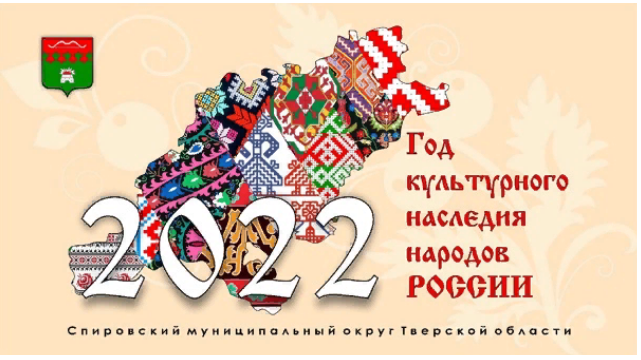 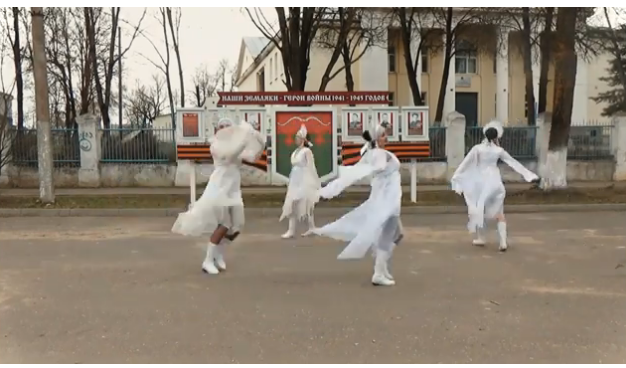 